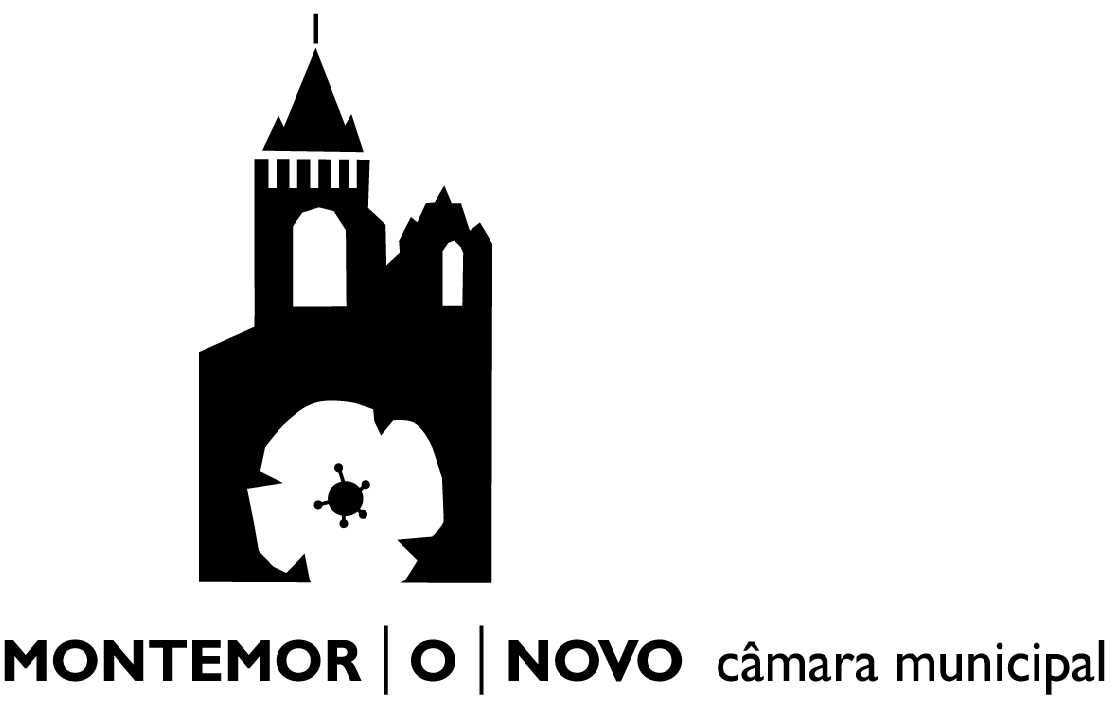  Horário de Funcionamento de Estabelecimentos Comerciais (Regulamento dos Horários de Abertura e Encerramento dos Estabelecimentos Comerciais e de Prestação de Serviços da Área do Município de Montemor-o-Novo) DAGF/SAAGDAGF/SAAGDAGF/SAAGDAGF/SAAGReg. Nº Proc NºData:Data: Data: FuncionárioFuncionário ResponsávelCoord. SAAGCoord. SAAGChefe de DivisãoChefe de DivisãoChefe de DivisãoDESPACHODESPACHODESPACHODESPACHODECISÃODECISÃODECISÃOData:Data: Presidente PresidenteExmo. Senhor Presidente da Câmara Municipal de Montemor-o-Novo Identificação do Requerente (Preencher com letra maiúscula) Identificação do Requerente (Preencher com letra maiúscula) Identificação do Requerente (Preencher com letra maiúscula) Identificação do Requerente (Preencher com letra maiúscula) Identificação do Requerente (Preencher com letra maiúscula) Identificação do Requerente (Preencher com letra maiúscula) Identificação do Requerente (Preencher com letra maiúscula) Identificação do Requerente (Preencher com letra maiúscula) Identificação do Requerente (Preencher com letra maiúscula) Identificação do Requerente (Preencher com letra maiúscula) Identificação do Requerente (Preencher com letra maiúscula) Identificação do Requerente (Preencher com letra maiúscula) Identificação do Requerente (Preencher com letra maiúscula) Identificação do Requerente (Preencher com letra maiúscula) Identificação do Requerente (Preencher com letra maiúscula) Nome:Morada/Sede:N.º     ,	      (andar)     ,	      (andar)     ,	      (andar)     ,	      (andar)     ,	      (andar)Freguesia:Código PostalCódigo PostalCódigo PostalCódigo PostalCódigo Postal      -          -    Concelho:Telefone:Telemóvel:Fax:Fax:Fax:N.º de Identificação FiscalN.º de Identificação Fiscal Bilhete de Identidade	          Cartão de Cidadão n.º Bilhete de Identidade	          Cartão de Cidadão n.º Bilhete de Identidade	          Cartão de Cidadão n.º Bilhete de Identidade	          Cartão de Cidadão n.º Bilhete de Identidade	          Cartão de Cidadão n.º Bilhete de Identidade	          Cartão de Cidadão n.º Bilhete de Identidade	          Cartão de Cidadão n.º Bilhete de Identidade	          Cartão de Cidadão n.º Bilhete de Identidade	          Cartão de Cidadão n.ºE-mail:Vem requerer, na qualidade de responsável pela exploração do estabelecimento designado de      , sito em      , freguesia de      , com o código postal      -    , cujo ramo de actividade é      :Vem requerer, na qualidade de responsável pela exploração do estabelecimento designado de      , sito em      , freguesia de      , com o código postal      -    , cujo ramo de actividade é      :Vem requerer, na qualidade de responsável pela exploração do estabelecimento designado de      , sito em      , freguesia de      , com o código postal      -    , cujo ramo de actividade é      :Vem requerer, na qualidade de responsável pela exploração do estabelecimento designado de      , sito em      , freguesia de      , com o código postal      -    , cujo ramo de actividade é      : Emissão 2ª Via Alteraçãodo mapa de funcionamento, para o estabelecimento, cujo ramo de actividade se enquadra no:de actividade se enquadra no:de actividade se enquadra no:de actividade se enquadra no: Regime Geral de Funcionamento entre as 6 e as 24 horas, todos os dias da semana, nomeadamente: a) Supermercados, mercearias, charcutarias, talhos, peixarias e padarias  b) Drogarias e perfumarias  c) Lojas de vestuário, tinturarias, lavandarias, retrosarias e de calçado  d) Lojas de materiais de construção, mobiliário, decoração e de utilidades  e) Stands de veículos automóveis, de maquinaria em geral e seus acessórios  f) Lojas situadas em centros comerciais  g) Papelarias e livrarias  h) Lojas de produtos de artesanato, revistas e jornais, tabacarias, galerias de arte e exposições, agências de viagens e de aluguer de automóveis  i) Ourivesarias e relojoarias  j) Salas de jogos de perícia e de máquinas de diversão  l) Estabelecimentos com actividades similares  m) Grandes superfícies  n) Outros  Regime Geral de Funcionamento entre as 6 e as 24 horas, todos os dias da semana, nomeadamente: a) Cafés, pastelarias, casas de chá, restaurantes e estabelecimentos de bebidas  c) Lojas de conveniência, definidas na Portaria n.º 154/96, de 15 de Maio  Regime Geral de Funcionamento entre as 6 e as 24 horas, todos os dias da semana, nomeadamente: a) Clubes, Cabarets, boites dancings, Casas de Fado e estabelecimentos análogos  b) Estabelecimento de bebidas com espaço de dança(exceptuam-se os estabelecimentos situados em estações e terminais Rodoviários e Ferroviários, bem como em postos abastecedores de combustível de funcionamento permanente) Alargamentos excepcionais do (s) horário (s) 1  Outras situações (fundamentar):[...]Montemor-o-Novo,   de  de 20  Pede deferimento,Bilhete de Identidade     Cartão de Cidadão        N.º      Conferi os dados do Bilhete de Identidade/Cartão de Cidadão.O Funcionário:                                                        , em      Pago pela Guia de receita n.º      	, emitida em      Para o efeito, junta os seguintes elementos, conforme o objectivo do pedido:  Fotocópia do NIF/NIPC;  Fotocópia do BI ou Cartão do Cidadão  Fotocópia do Alvará Sanitário ou do Alvará de Licença/autorização de Utilização ou da Declaração Prévia2  Fotocópia de documento comprovativo da titularidade de ocupação do espaço e exploração  Outros documentos 